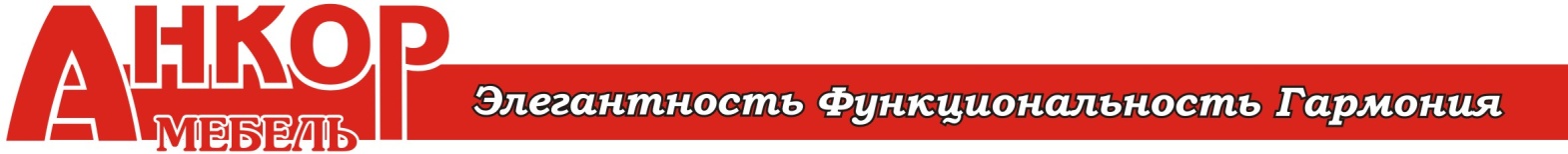 ТК Квант цокольный этаж павильон 0-25ИНН/КПП 244201254/244201001 ОГРН  113245000061Т. 8923 293 76 70Прайс лист от 1 января 2017гна стандартные кухонные гарнитурыСочетаемые цветаЛДСП 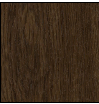 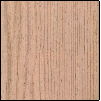 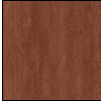 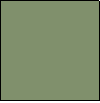 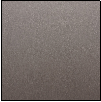       Венге       дуб выбеленный    орех темный      салатовый	          титанAGT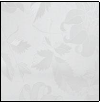 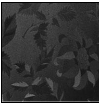 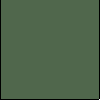 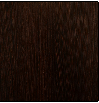 Белые цветы фолио   Черные цветы фолио	Олива		ШоколадСтолешница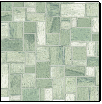 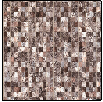 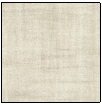 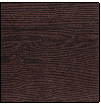      Амрит 			   Модена			Лён		     Дуглас темныйЭСКИЗРАЗМЕРЦЕНА опт от 2 шт.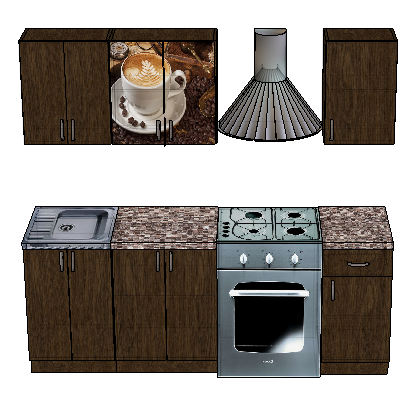 Длина 1,500м.Верхние шкафы (3 шт)500*600/ 600*600/ 400*600Нижние шкафы (3 шт)500*850/600*850/400*850Мойка накладнаяСтолешница 2 шт(600/400)Ручка бабочка хром 96 мм -11 шт.ФотопечатьКромка ПВХЛДСП13.000 р.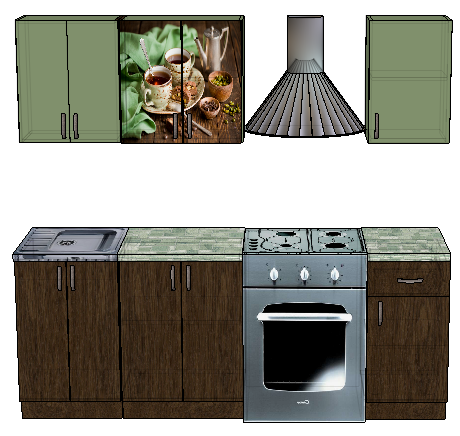 Длина 1,500м.Верхние шкафы (3 шт)500*600/ 600*600/ 400*600Нижние шкафы (3 шт)500*850/600*850/400*850Мойка накладнаяСтолешница 2 шт(600/400)Ручка бабочка хром 96 мм -11 шт.ФотопечатьКромка ПВХЛДСП13.000 р.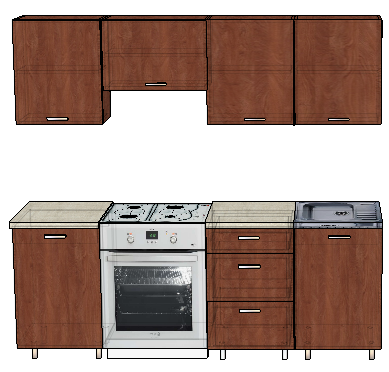 Длина 2,100м.Верхние шкафы (4 шт)500*600/ 600*400/ 500*600/500*600Нижние шкафы (3 шт)500*850/500*850/500*850Мойка накладнаяСтолешница 2 шт(500/500)Ручка бабочка хром 96 мм -9 шт.Кромка ПВХФотопечатьЛДСП14.050 р.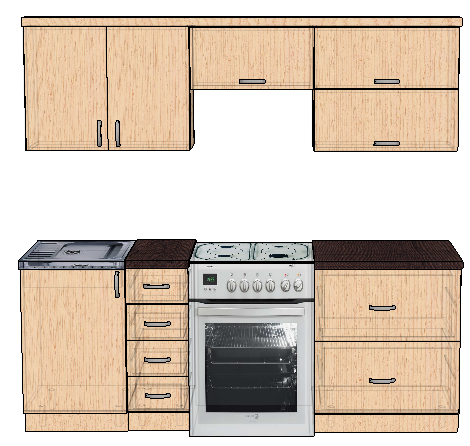 Длина 2,100м.Верхние шкафы (3 шт)800*600/ 600*300/ 700*600Нижние шкафы (3 шт)500*850/300*850/700*850Мойка накладнаяСтолешница 2 шт(300/700)Ручка бабочка хром 96 мм -12 шт.Кромка ПВХБагетЛДСП14.500 р.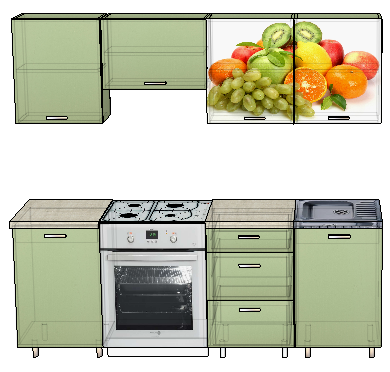 Длина 2,100м.Верхние шкафы (4 шт)500*600/ 600*400/ 500*600/500*600Нижние шкафы (3 шт)500*850/500*850/500*850Мойка накладнаяСтолешница 2 шт(500/500)Ручка бабочка хром 96 мм -9 шт.Кромка ПВХФотопечатьЛДСП13.900 р.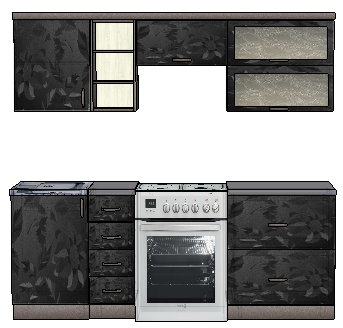 Длина 2,100м.Верхние шкафы 800*600/ 600*300/ 700*600Нижние шкафы (3 шт)800*850/700*850Мойка накладнаяСтолешница 2 шт(300/700)Ручка бабочка хром 96 мм -11 шт.Кромка ПВХБагетМДФ высокий глянец38000 р.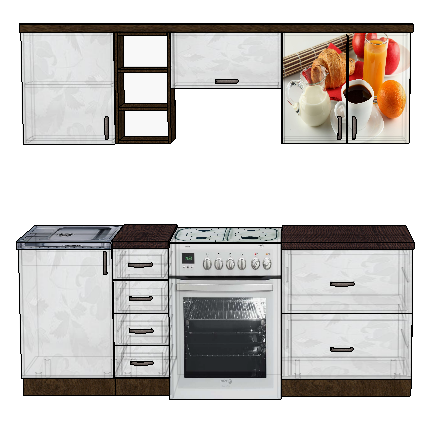 Длина 2,100м.Верхние шкафы 800*600/ 600*300/ 700*600Нижние шкафы (3 шт)800*850/700*850Мойка накладнаяСтолешница 2 шт(300/700)Ручка бабочка хром 96 мм -11 шт.Кромка ПВХБагетФотопечать  МДФ высокий глянец37000 р.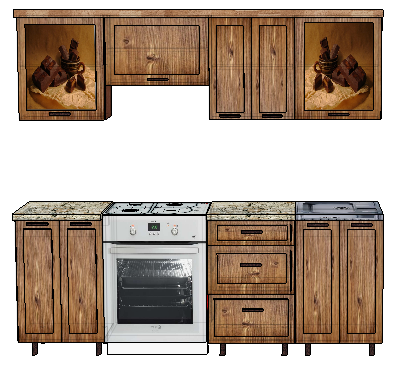 Длина 2,100м.Верхние шкафы (4 шт)500*600/ 600*400/ 500*600/500*600Нижние шкафы (3 шт)500*850/500*850/500*850Мойка накладнаяСтолешница 2 шт(500/500)Ручка бабочка хром 96 мм -9 шт.Кромка ПВХФотопечатьРамочный МДФ под дерево39000р.